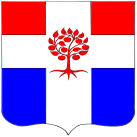 Администрация Плодовского сельского поселенияПриозерского  муниципального района Ленинградской областиП О С Т А Н О В Л Е Н И Еот  18 декабря  2023 года                          № 337  В целях обеспечения исполнения полномочий по приобретению жилья в муниципальный жилой фонд на территории Плодовского сельского поселения Приозерского муниципального района Ленинградской,  руководствуясь Порядком  определения средней рыночной  стоимости  одного  квадратного  метра общей площади жилья, приобретаемого в муниципальный жилищный фонд по муниципальному образованию  Плодовское сельское поселение, утвержденным  постановлением  администрации  муниципального образования  Плодовское сельское поселение № 245 от 05.08.2016 года, Уставом Плодовского сельского поселения, администрация ПОСТАНОВЛЯЕТ:1. Установить  среднюю рыночную стоимость одного квадратного метра общей площади жилья на 1 квартал 2024 года по Плодовскому сельскому поселению в размере 111 589 (сто одиннадцать тысяч пятьсот  восемьдесят девять) рублей, 33 копейки (Приложение).2. Настоящее постановление опубликовать в СМИ и разместить на официальном сайте поселения.3. Постановление вступает в силу с момента опубликования.4. Контроль за исполнением постановления оставляю за собой.Глава администрации 				                                                  А. А. Михеев*С полным текстом нормативного правового акта Вы можете ознакомиться на официальном сайте муниципального образования Плодовское сельское поселение в сети Интернет (http://plodovskoe.ru/?cat=10&paged=2 )Об   установлении   средней   рыночной    стоимостиодного  квадратного   метра  общей  площади   жильяна первый  квартал 2024 года по по Плодовскому сельскому поселению. 